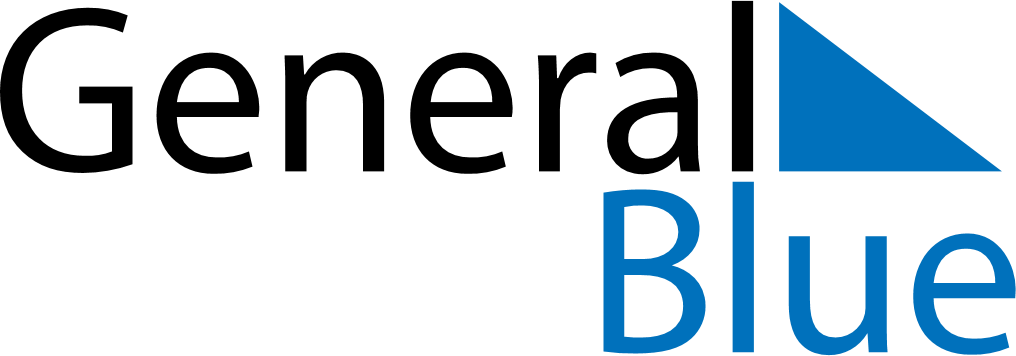 June 2029June 2029June 2029MaltaMaltaMondayTuesdayWednesdayThursdayFridaySaturdaySunday12345678910June 7th1112131415161718192021222324252627282930Saints Peter and Paul